*nepovinný údajK žiadosti je potrebné priložiť informáciu o študijných výsledkoch z predchádzajúcich ročníkov. Svojim podpisom dávam súhlas ŽSR, že využije osobné údaje získané prostredníctvom žiadosti o Štipendijný program ŽSR len za účelom prevádzkovania programu, evidencie a kontaktovania záujemcov a ďalšej komunikácie s nimi. Osobné údaje záujemcov nebude poskytovať tretím osobám.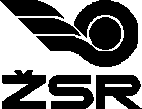 železnice slovenskej republiky, bratislavaGENERÁLNE RIADITEĽSTVO, ODBOR riadenia Ľudských zdrojovKlemensova 8, 813 61  Bratislava 1 Žiadosť o vstup do Štipendijného programu ŽSR               pre študentov vysokých škôlMeno a priezvisko:	Dátum narodenia:Adresa trvalého bydliska:Adresa trvalého bydliska:Názov vysokej školy / Fakulta / Študijný program / Ročník štúdia:Názov vysokej školy / Fakulta / Študijný program / Ročník štúdia:Predpokladané miesto výkonu budúcej práce (mesto / kraj / celá SR):Predpokladané miesto výkonu budúcej práce (mesto / kraj / celá SR):E-mail:Telefónne číslo:*Odkiaľ ste sa o nás dozvedeli: *Odkiaľ ste sa o nás dozvedeli: V......................................     Dňa.........................Podpis: